Всероссийская дистанционная олимпиада с международным участием «Ростконкурс»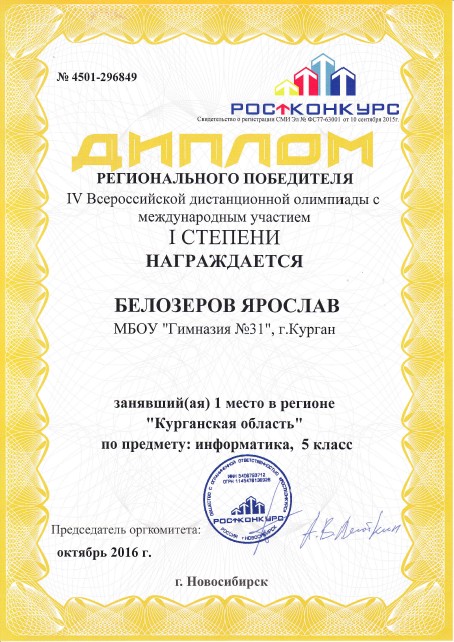 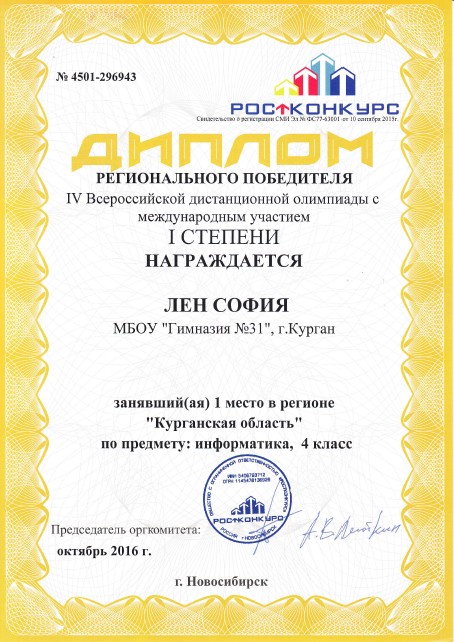 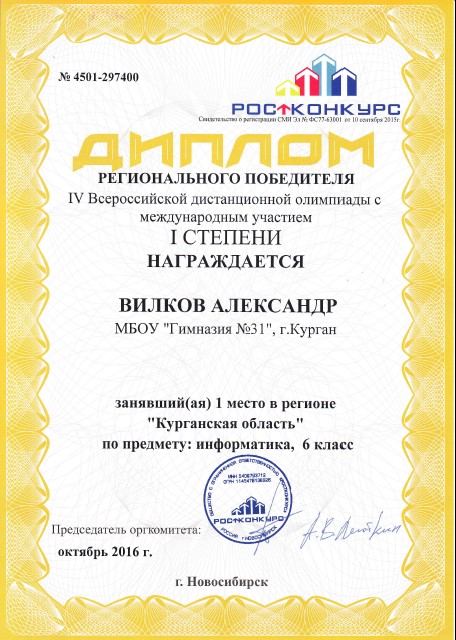 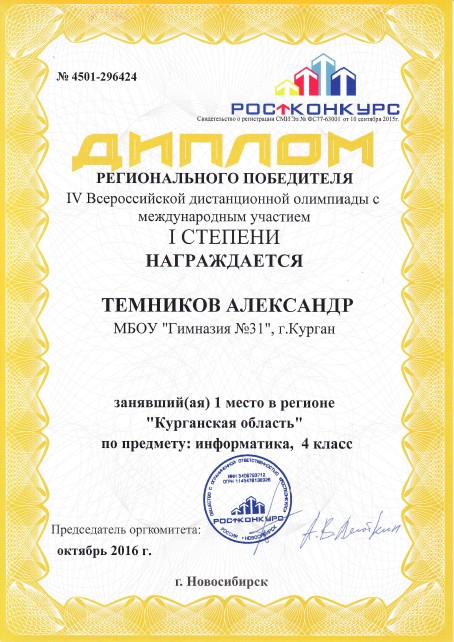 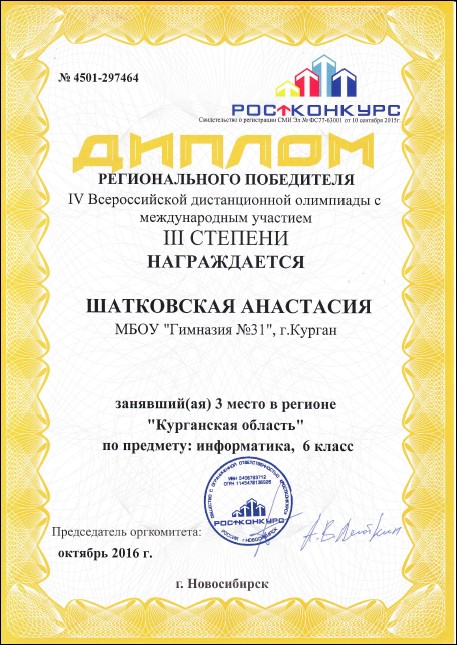 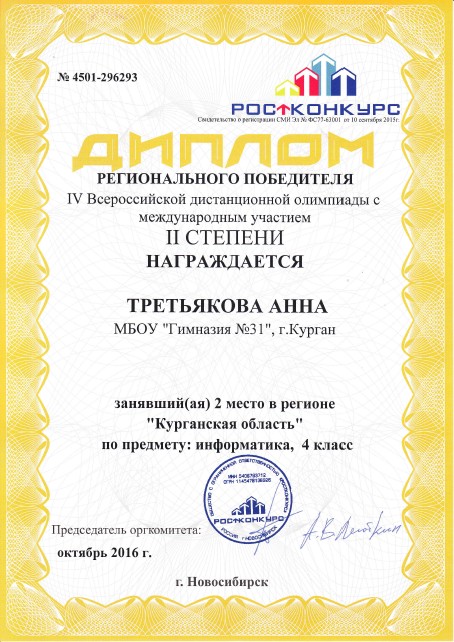 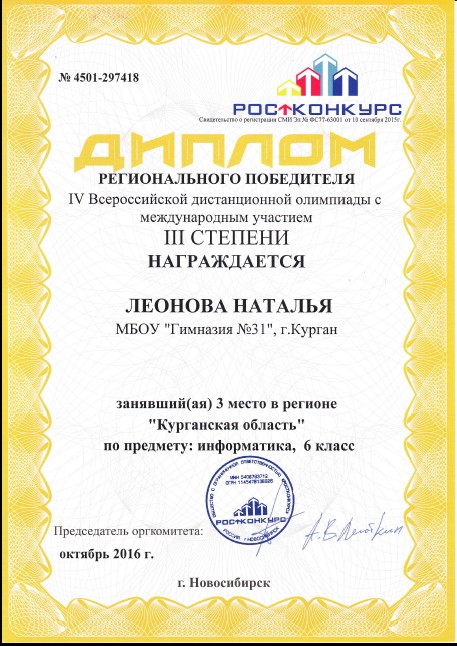 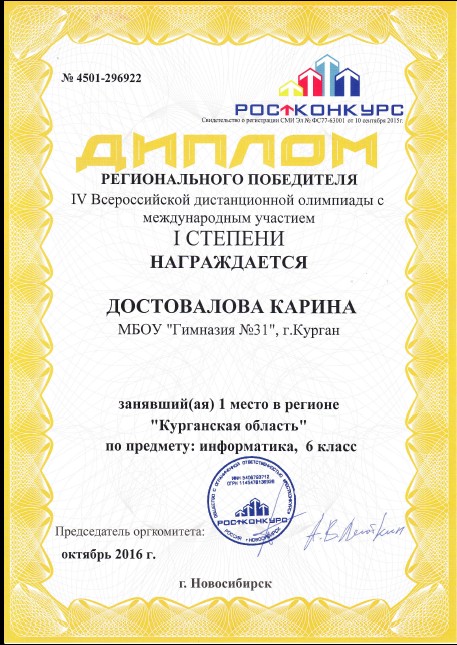 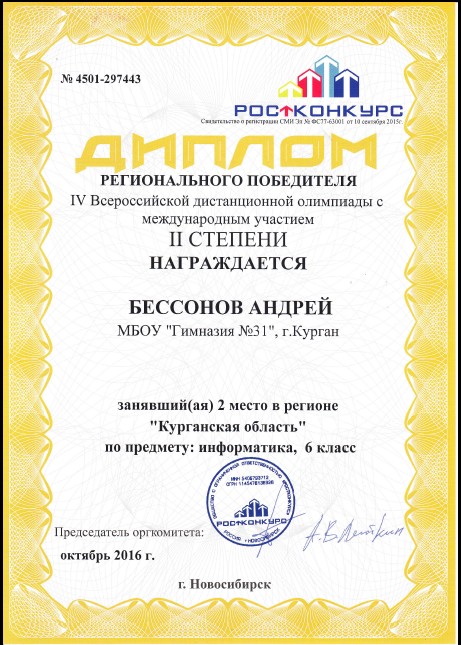 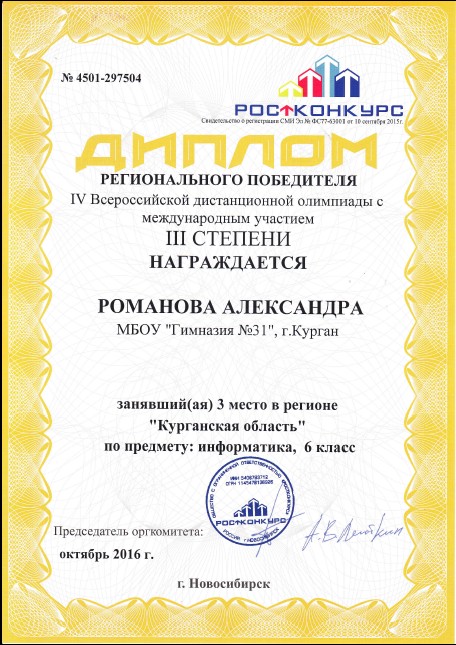 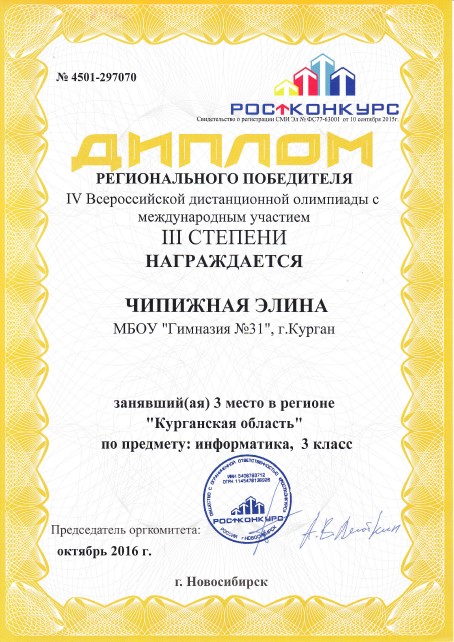 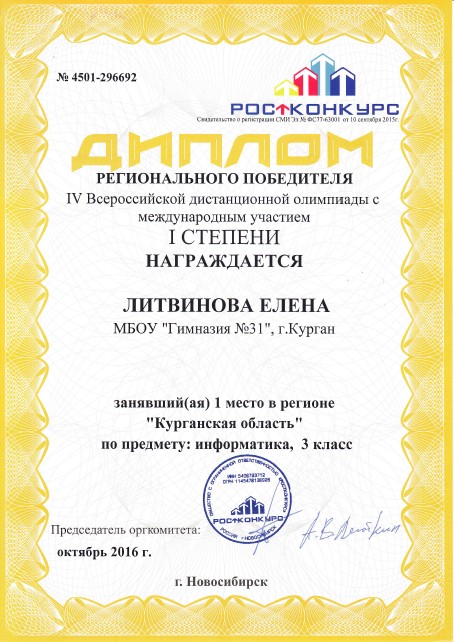 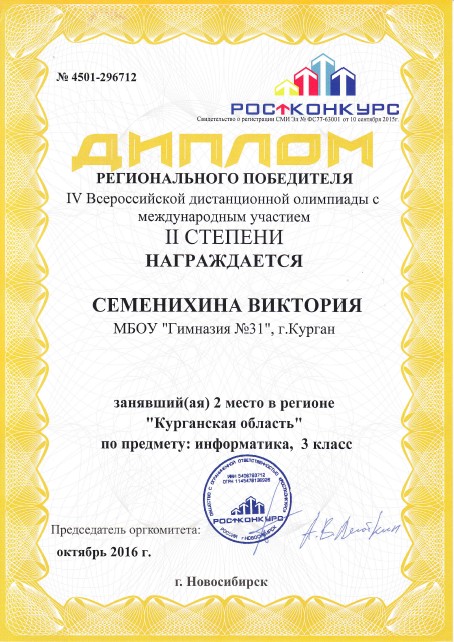 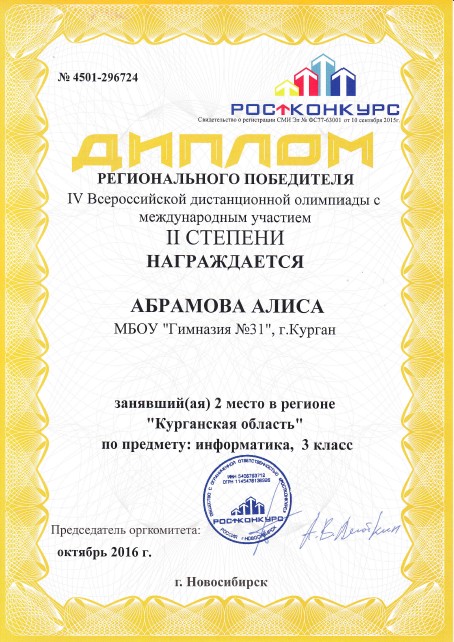 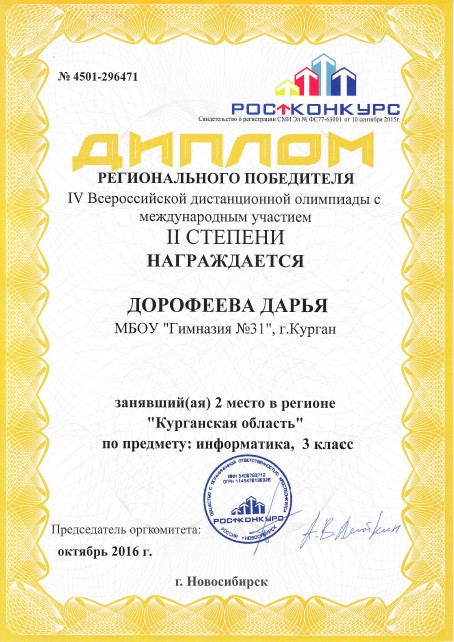 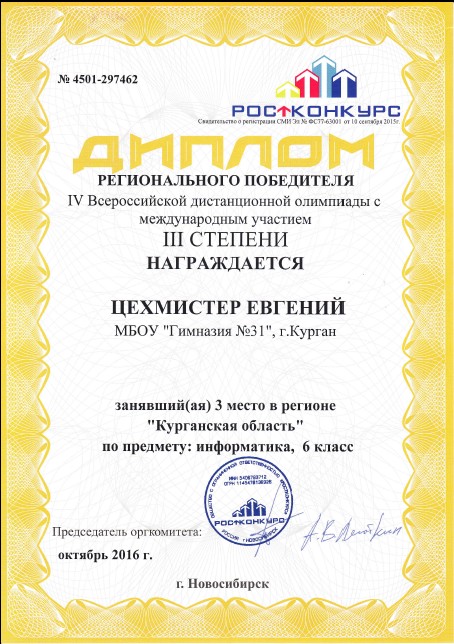 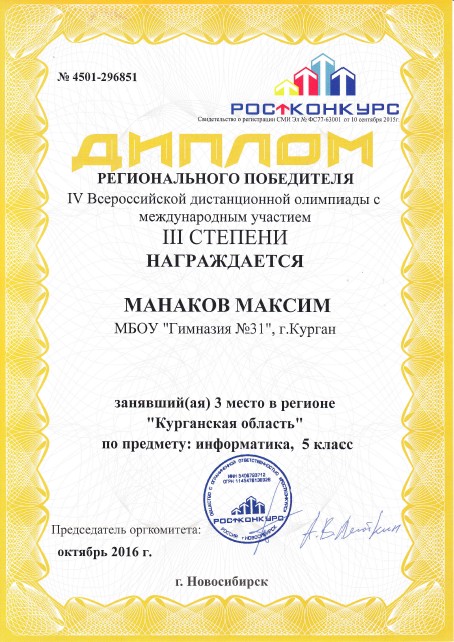 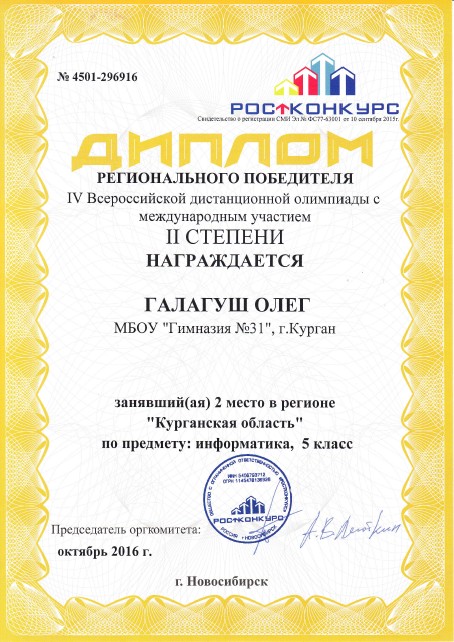 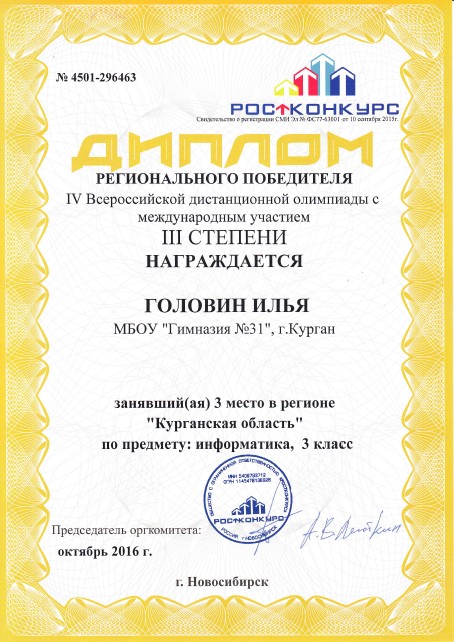 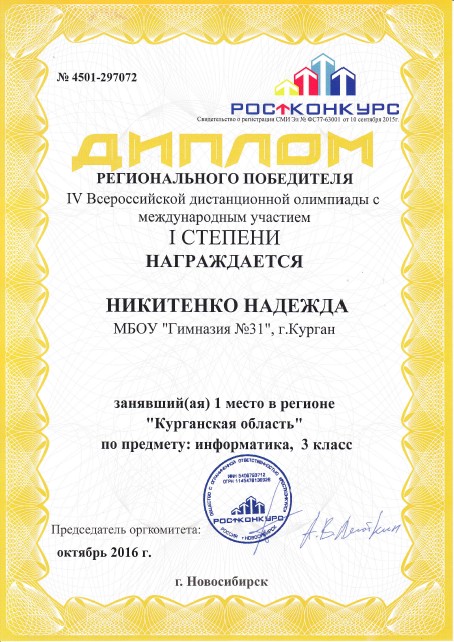 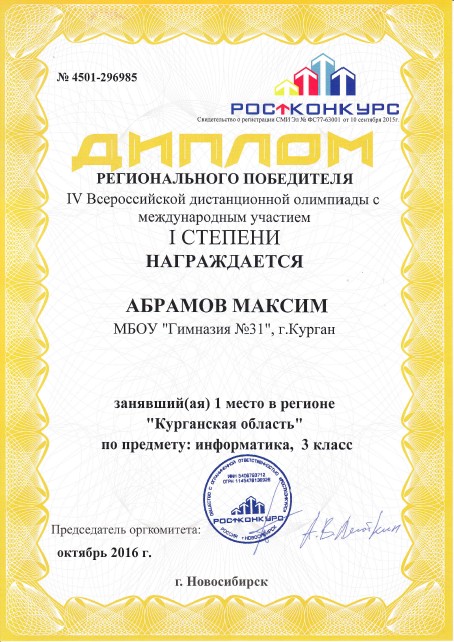 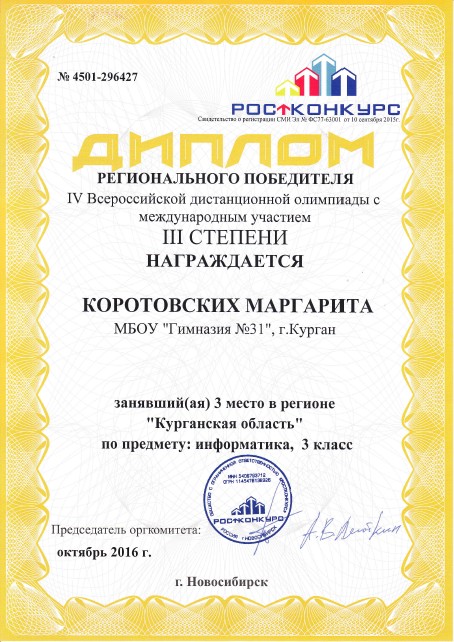 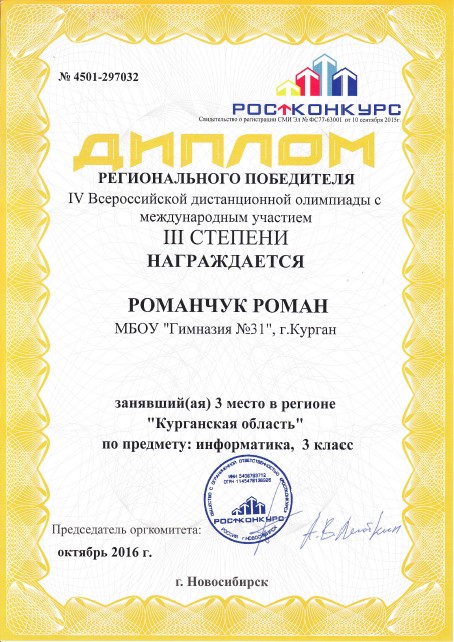 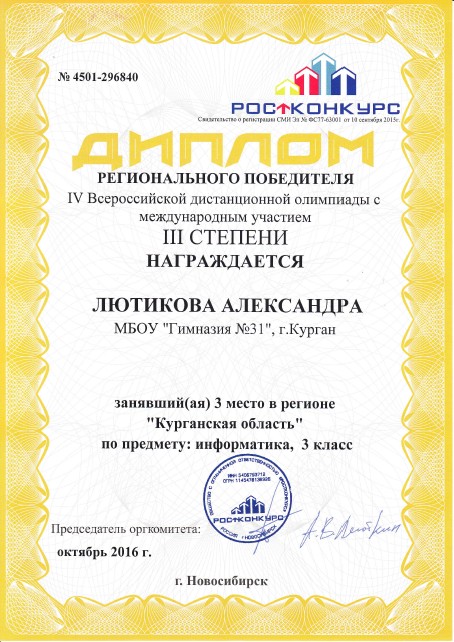 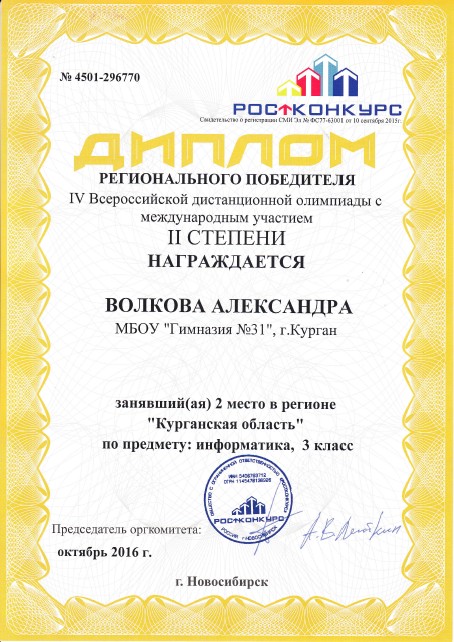 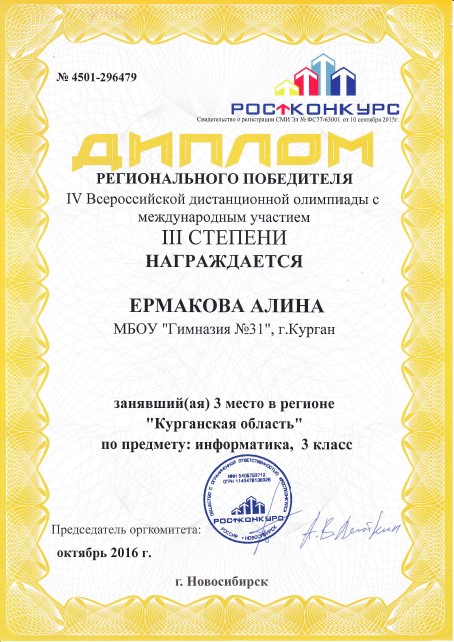 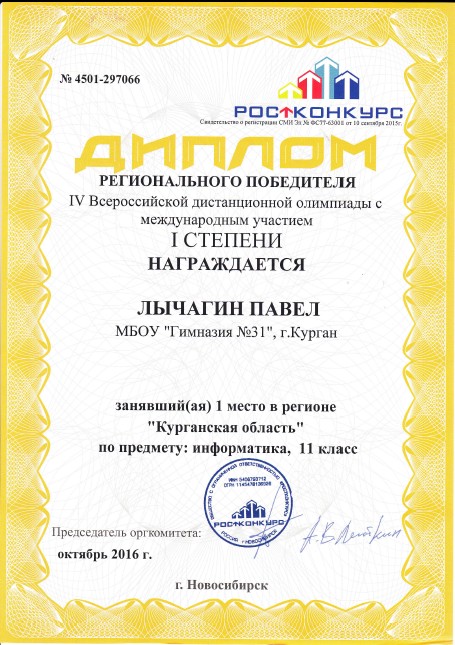 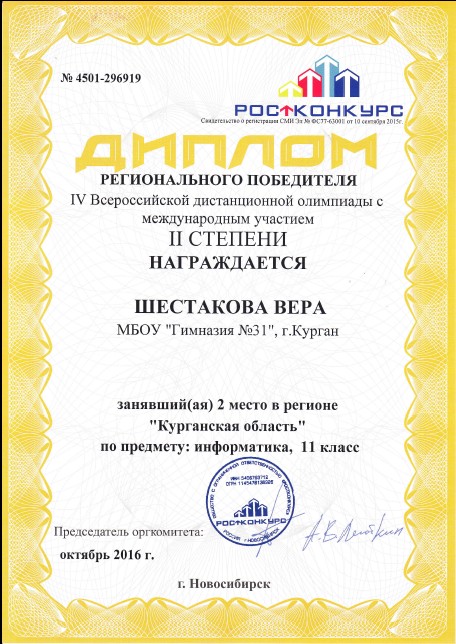 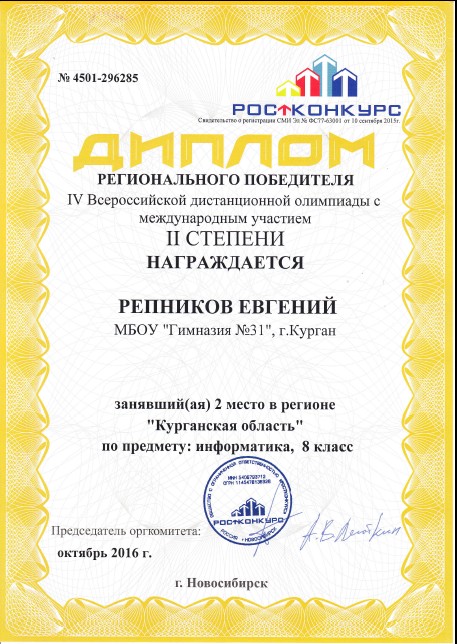 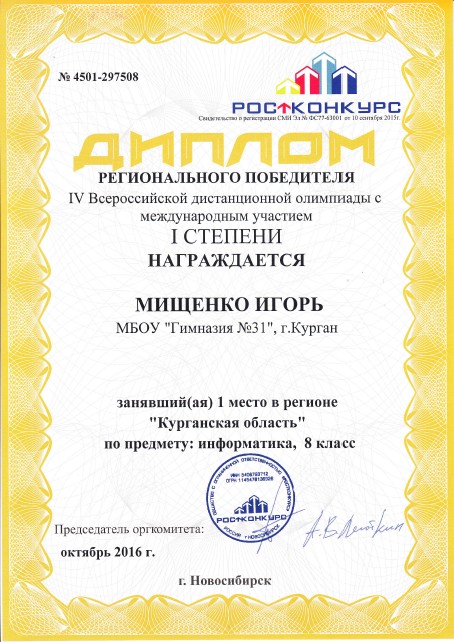 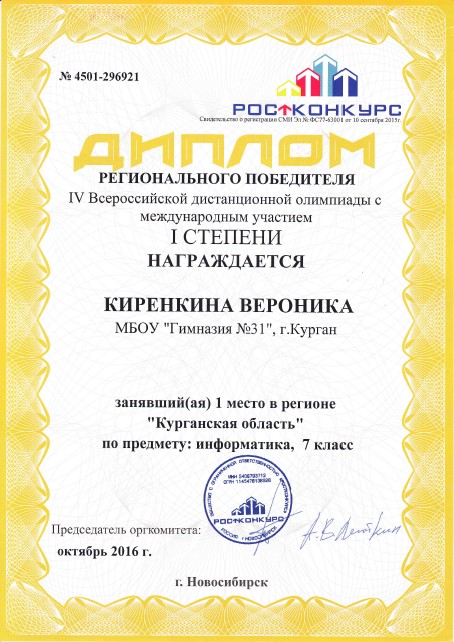 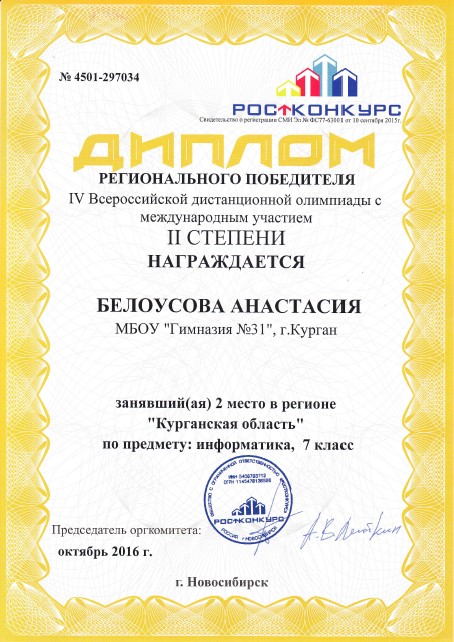 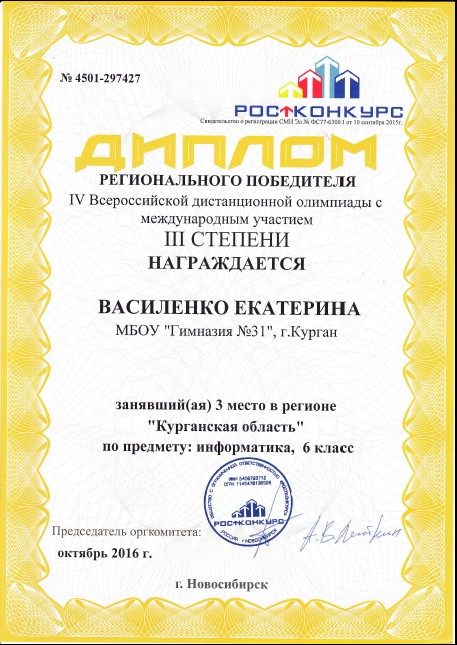 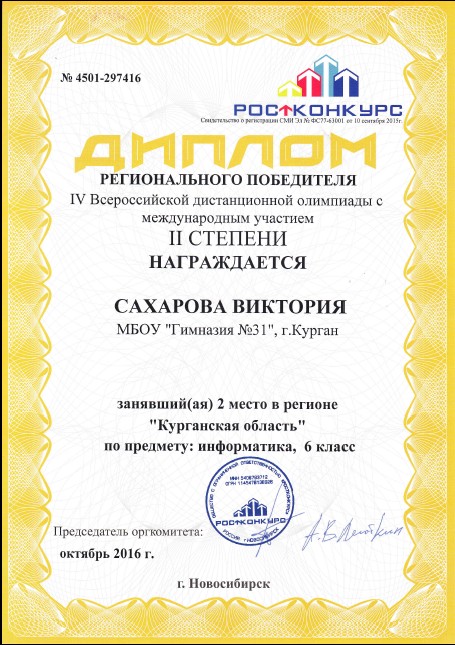 